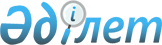 Об утверждении Правил определения цены отсеченияПриказ Министра национальной экономики Республики Казахстан от 9 марта 2022 года № 21. Зарегистрирован в Министерстве юстиции Республики Казахстан 10 марта 2022 года № 27070
      В соответствии с пунктом 2-1 статьи 24 Бюджетного кодекса Республики Казахстан ПРИКАЗЫВАЮ:
      1. Утвердить прилагаемые Правила определения цены отсечения.
      2. Департаменту бюджетной политики в установленном законодательством Республики Казахстан порядке обеспечить:
      1) государственную регистрацию настоящего приказа в Министерстве юстиции Республики Казахстан;
      2) размещение настоящего приказа на интернет-ресурсе Министерства национальной экономики Республики Казахстан;
      3) в течение десяти календарных дней после государственной регистрации настоящего приказа в Министерстве юстиции Республики Казахстан представление в Юридический департамент Министерства национальной экономики Республики Казахстан сведений об исполнении мероприятий, преусмотренных подпунктами 1) и 2) настоящего пункта.
      3. Контроль за исполнением настоящего приказа возложить на курирующего вице-министра национальной экономики Республики Казахстан.
      4. Настоящий приказ вводится в действие по истечении десяти календарных дней после дня его первого официального опубликования.
      "СОГЛАСОВАН"Национальный БанкРеспублики Казахстан Правила определения цены отсечения  Глава 1. Общие положения
      1. Настоящие Правила определения цены отсечения (далее – Правила) разработаны в соответствии с пунктом 2-1 статьи 24 Бюджетного кодекса Республики Казахстан (далее – Бюджетный кодекс) и устанавливают порядок определения цены отсечения для планирования гарантированного трансферта из Национального фонда Республики Казахстан в размере, не превышающем объем прогнозируемых поступлений в Национальный фонд Республики Казахстан от организаций нефтяного сектора. Глава 2. Порядок определения цены отсечения
      2. Расчет цены отсечения производится центральным уполномоченным органом по государственному планированию (далее – уполномоченный орган) ежегодно на трехлетний прогнозный период (первый год – базовый прогноз, два последующих – индикативные) при разработке проекта закона Республики Казахстан, утверждающего размер гарантированного трансферта из Национального фонда Республики Казахстан, в соответствии с пунктами 5 и 6 настоящих Правил. 
      При этом, под ценой отсечения понимается расчетный показатель мировой цены на нефть, используемый уполномоченным органом для расчета максимально возможного объема гарантированного трансферта из Национального фонда Республики Казахстан исходя из прогнозируемого объема поступлений средств в Национальный фонд Республики Казахстан от организаций нефтяного сектора. Цена отсечения устанавливается законом Республики Казахстан, утверждающим размер гарантированного трансферта из Национального фонда Республики Казахстан на соответствующий плановый период в соответствии со статьей 24 Бюджетного кодекса.
      Под мировой ценой на нефть понимается ежемесячная цена на нефть марки "Брент" (Brent) согласно данным статистики Всемирного Банка по товарным рынкам, опубликованным на его официальном интернет-ресурсе.
      3. Максимально возможный размер гарантированного трансферта из Национального фонда Республики Казахстан на прогнозный период рассчитывается уполномоченным органом как налоговые поступления в Национальный фонд Республики Казахстан от организаций нефтяного сектора согласно Методике прогнозирования поступлений бюджета, утвержденной приказом исполняющего обязанности Министра национальной экономики Республики Казахстан от 21 января 2015 года № 34 (зарегистрирован в Реестре государственной регистрации нормативных правовых актов за № 10322), при цене на нефть равной цене отсечения.
      4. Расчет цены отсечения и расчет максимально возможного размера гарантированного трансферта из Национального фонда Республики Казахстан, на соответствующий плановый период, согласовываются уполномоченным органом с Национальным Банком Республики Казахстан в рамках разработки Прогноза социально-экономического развития Республики Казахстан.
      5. В 2023 году цена отсечения без корректировки на добычу нефти рассчитывается по следующей формуле: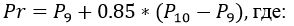 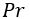  – цена отсечения без корректировки на добычу;

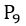  – среднеквартальная цена на нефть, соответствующая девятому значению по величине в возрастающем порядке выборки среднеквартальных цен на нефть за предыдущие 15 (пятнадцать) лет (60 (шестьдесят) кварталов);

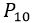  – среднеквартальная цена на нефть, соответствующая десятому значению по величине в возрастающем порядке выборки среднеквартальных цен на нефть за предыдущие 15 (пятнадцать) лет (60 (шестьдесят) кварталов).


      C 2024 года цена отсечения без корректировки на добычу нефти рассчитывается по следующей формуле: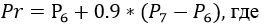 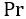  – цена отсечения без корректировки на добычу;

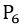  – среднеквартальная цена на нефть, соответствующая 6-му значению по величине в возрастающем порядке выборки среднеквартальных цен на нефть за предыдущие 15 (пятнадцать) лет (60 (шестьдесят) кварталов);

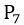  – среднеквартальная цена на нефть марки, соответствующая 7-му значению по величине в возрастающем порядке выборки среднеквартальных цен на нефть за предыдущие 15 (пятнадцать) лет (60 (шестьдесят) кварталов).


      6. Корректировка цены отсечения на добычу нефти производится по следующей формуле: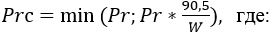 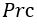  – цена отсечения;

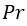  – цена отсечения без корректировки на добычу;

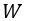  – прогноз добычи нефти на плановый период в миллионах тонн, согласно прогнозу Министерства энергетики Республики Казахстан;


      90,5 – соответствует уровню добычи нефти 2019 года в миллионах тонн, которое является максимальным уровнем добычи за предшествующие 15 (пятнадцать) лет.
					© 2012. РГП на ПХВ «Институт законодательства и правовой информации Республики Казахстан» Министерства юстиции Республики Казахстан
				
      Министр национальной экономикиРеспублики Казахстан

А. Куантыров
Утверждены приказом
Министра национальной экономики
Республики Казахстан
от 9 марта 2022 года № 21